Психология как наука. Психика.В системе наук психологии отведено совершенно особое место, и вот по каким причинам.Во-первых, это наука о самом сложном, что пока известно человечеству. Ведь психика это свойство высокоорганизованной материи. Если же иметь в виду психику человека, то к словам «высокоорганизованная материя» нужно добавить слово «самая»: ведь мозг человека - это самая высокоорганизованная материя, известная нам.Знаменательно, что с той же мысли начинает свой трактат «О душе» выдающийся древнегреческий философ Аристотель. Он считает, что среди прочих знаний исследованию о душе следует одно из первых мест, так как «оно – знание о наиболее возвышенном и удивительном».Во-вторых, психология находится в особом положении потому, что в ней как бы сливаются объект и субъект познания.Чтобы пояснить это, приведу одно сравнение. Вот рождается на свет человек. Сначала, пребывая в младенческом возрасте, он не осознает и не помнит себя. Однако развитие его идет быстрыми темпами.  Формируются его физические и психические способности; он учится ходить, видеть, понимать, говорить. С помощью этих способностей он познает мир; начинает действовать в нем; расширяется круг его общения. И вот постепенно из глубины детства, приходит к нему и постепенно нарастает совершенно особое ощущение  - ощущение собственного «Я». Где-то в подростковом возрасте оно начинает приобретать осознанные формы. Появляются вопросы: «Кто я? Какой я?», а позже и «Зачем я?». Те психические способности и функции, которые до сих пор служили ребенку средством для освоения внешнего мира – физического и социального, обращаются на познание самого себя; они сами становятся предметом осмысления и осознания.Точно такой же процесс можно проследить в масштабе всего человечества. В первобытном обществе основные силы людей уходили на борьбу за существование, на освоение внешнего мира. Люди добывали огонь, охотились на диких животных, воевали с соседними племенами, получали первые знания о природе.Человечество того периода, подобно младенцу, не помнит себя. Постепенно росли силы и возможности человечества. Благодаря своим психическим способностям люди создали письменность, искусства, науки.  И вот наступил момент, когда человек задал себе вопрос: что это за силы, которые дают ему возможность творить, исследовать и подчинять себе мир, какова природа его разума, каким законам подчиняется его внутренняя, душевная жизнь?Этот момент и был рождением самосознания человечества, т.е. рождением психологического знания.Событие, которое когда-то произошло, можно кратко выразить так: если раньше мысль человека направлялась на внешний мир, то теперь она обратилась на саму себя. Человек отважился на то, чтобы с помощью мышления начать исследовать само мышление. Итак, задачи психологии несоизмеримо сложнее задач любой другой науки, ибо только в ней мысль совершает поворот на себя. Наконец, в-третьих, особенность психологии заключается в ее уникальных практических следствиях.Практические результаты от развития психологии должны стать не только несоизмеримо значительнее результатов любой другой науки, но и качественно другими. Ведь познать нечто – значит овладеть этим «нечто», научиться им управлять.Научиться управлять своими психическими процессами, функциями, способностями – задача, конечно, более грандиозная, чем освоение космоса. При этом надо особенно подчеркнуть, что познавая себя, человек будет себя изменять.Знакомство с любой наукой начинается с определения ее предмета и описания круга явлений, которые она изучает. Что же является предметом психологии?Слово «психология» в переводе на русский означает «наука о душе» (гр. psyche  - «душа» + logos – «понятие», «учение»).В наше время вместо понятия «душа» используется понятие «психика», хотя в русском языке до сих пор сохранилось много слов и выражений, производных от первоначального корня. Приведите пример слов, образованных от слова «душа»? (одушевленный, задушевный, бездушный, родство душ, душевная болезнь и т.п.). Хотя с лингвистической точки зрения слова «душа» и «психика» означают одно и то же, значение этих слов в науке разошлись. Психология изучает факты, закономерности и механизмы психики.Психика – свойство живой высокоорганизованной  материи, состоящее в способности отражать своими состояниями окружающий объективный  мир в его связях и отношениях.Функции психики.Отражение окружающего мира.Регуляция поведения и деятельности живого существа, которое обладает психикой для того, чтобы обеспечить его выживание. Психика не дана человеку в готовом виде с момента рождения, не развивается сама по себе, а формируется в процессе общения и взаимодействия с другими.(Найдите в Интернете информацию о детях-маугли. Кто такие «социальные дети-маугли»? Возможно ли развить у таких детей человеческие навыки, речь? Почему?)Особенности психологии как науки:изучает самое сложное, что есть в природе – психику, как свойство высокоорганизованной материи – мозга;в ней сливаются воедино субъект (кто познает) и объект (что познается) познания.Наши психические способности служат для того, чтобы осваивать внешний мир. Они обращаются на познание самого себя (кто я? какой я? зачем я?) Это процесс самосознания, т.е. психологическое знание, когда мысль совершает поворот на себя.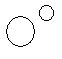 уникальные практические следствия. Познать нечто              овладеть (управлять)               изменять   Новое знание о себе меняет наши отношения, цели, переживания.Соотношение научной и житейской психологии.Основой любой науки является житейский опыт. Житейская психология: каждый из нас обладает элементарными знаниями психологии, можем понять друг друга.Таблица. Отличие житейских знаний от научных.Место психологии в системе других наук.Психология зародилась в недрах философии как философское  учение о человеке и специфике его бытия. Таким образом, психология выполняет интегративную функцию, собирает эти науки в одну систему и аккумулирует факты. Психологические науки можно разделить на две большие группы: фундаментальные и прикладные. Фундаментальные науки представляют основную систему явлений, методов их исследования и законов. Знания, содержащиеся в фундаментальных науках, имеют общее значение для понимания и объяснения психологии людей независимо от  того, кто эти люди и какой конкретной деятельностью они занимаются. К фундаментальным наукам относится в первую очередь общая психология. Сюда можно включить также дифференциальную психологию, психологию развития и др.Прикладными называют отрасли науки, в которых изучаются психика и поведение человека в различных видах деятельности и достижения которых могут использоваться на практике.Общая психология исследует психологию отдельно взятых людей, выделяя в ней психические (познавательные=когнитивные) процессы, психические состояния и психологические свойства личности (см. таблицу). Познавательные процессы позволяют человеку изучать себя и окружающий мир,  участвуют в формировании и преобразовании знаний.Психические состояния определяют настрой человека в данный момент времени и непосредственно влияют на его поведение.Личностные свойства включают в себя такие особенности человека, которые являются устойчивыми и отличают данного человека от других, характеризуя его индивидуальное своеобразие. Прикладные отрасли психологии В рамках одной науки выделяются множество направлений. Они образуются на стыке различных наук (например: психология + юриспруденция = юридическая психология, медицина + психология = медицинская психологии и т.д.) Сейчас таких областей более 80. Выделяют также отрасли психологии по аспектам развития: возрастная (детская, подростковая, взрослого человека, геронтология), психологию аномального развития и.др.Домашнее задание: Составить схему «Связь психологии с другими науками». Образец:                                                      медицинская психология                                                       педагогическая психология                                                     юридическая психология                                                     ………………….  психология                         …………….. и т..д.Уметь объяснить передмет изученя каждой отрасти. Например:медицинская психология изучает: психические проявления различных заболеваний, нарушения психики, личностные особенности пациентов и медицинских работников, особенности взаимодействия медицинского персонала и пациентов и т.д.. Темы для сообщений (1 – 2 страницы)Стоит ли верить в гороскопы?Зарождение психологического знания в недрах Античной философии.       Направления психологии:Психоанализ.Бихевиоризм.Гештальт-психология.Гуманистическая психология.Отечественная психология.житейскаянаучнаяКонкретныОграничены задачей или ситуацией, кругом лиц, на который они распространяютсяОтражают наиболее существенные свойства предметов или явлений, связываются в законы и закономерностиИмеют интуитивный характерРациональны и осознаныТрудности при передаче знанийНет таких трудностей, т.к. знания передаются связанными в законы и понятияМетоды получения знаний: наблюдение и размышлениеНаблюдение, размышление, эксперимент.общая психологияобщая психологияобщая психологияобщая психологияобщая психологияобщая психологияобщая психологияобщая психологияпсихические процессыпсихические процессыпсихические процессыпсихические процессыпсихические процессыпсихические процессыпсихические процессыпсихические состоянияпсихические состоянияпсихические состоянияпсихические состоянияпсихические состоянияпсихические состоянияпсихические состоянияпсихические состоянияпсихические свойствапсихические свойствапсихические свойствапсихические свойствапсихические свойствапсихические свойствапсихические свойствапсихические свойствапсихические свойствапсихические свойстваощущениявосприятиявниманиепамятьвоображениемышлениеречьэмоциисостояния вниманияустановкисостояния сознаниябессознательноебессознательноеспособноститемпераменттемпераментхарактерхарактерволяволяпотребностипотребностимотивымотивы